ПРАВИТЕЛЬСТВО РОССИЙСКОЙ ФЕДЕРАЦИИПОСТАНОВЛЕНИЕот 10 сентября 2013 г. N 797О ФЕДЕРАЛЬНОЙ ИНФОРМАЦИОННОЙ СИСТЕМЕ"ФЕДЕРАЛЬНЫЙ РЕЕСТР АПОСТИЛЕЙ, ПРОСТАВЛЕННЫХ НА ДОКУМЕНТАХОБ ОБРАЗОВАНИИ И (ИЛИ) О КВАЛИФИКАЦИИ"В соответствии с частью 12 статьи 98 Федерального закона "Об образовании в Российской Федерации" Правительство Российской Федерации постановляет:1. Создать федеральную информационную систему "Федеральный реестр апостилей, проставленных на документах об образовании и (или) о квалификации".2. Утвердить прилагаемые:Правила формирования и ведения федеральной информационной системы "Федеральный реестр апостилей, проставленных на документах об образовании и (или) о квалификации";перечень сведений, вносимых в федеральную информационную систему "Федеральный реестр апостилей, проставленных на документах об образовании и (или) о квалификации".3. Реализация полномочий, вытекающих из настоящего постановления, осуществляется Федеральной службой по надзору в сфере образования и науки в пределах установленной Правительством Российской Федерации предельной численности ее работников, а также бюджетных ассигнований, предусмотренных указанной федеральной службе в федеральном бюджете на руководство и управление в сфере установленных функций.4. Признать утратившим силу постановление Правительства Российской Федерации от 22 января 2013 г. N 25 "О федеральной базе данных об апостилях, проставленных на документах государственного образца об образовании, ученых степенях и ученых званиях" (Собрание законодательства Российской Федерации, 2013, N 4, ст. 295) в части, касающейся федеральной базы данных об апостилях, проставленных на документах государственного образца об образовании.Председатель ПравительстваРоссийской ФедерацииД.МЕДВЕДЕВУтвержденыпостановлением ПравительстваРоссийской Федерацииот 10 сентября 2013 г. N 797ПРАВИЛАФОРМИРОВАНИЯ И ВЕДЕНИЯ ФЕДЕРАЛЬНОЙ ИНФОРМАЦИОННОЙСИСТЕМЫ "ФЕДЕРАЛЬНЫЙ РЕЕСТР АПОСТИЛЕЙ, ПРОСТАВЛЕННЫХНА ДОКУМЕНТАХ ОБ ОБРАЗОВАНИИ И (ИЛИ) О КВАЛИФИКАЦИИ"1. Настоящие Правила устанавливают порядок формирования и ведения федеральной информационной системы "Федеральный реестр апостилей, проставленных на документах об образовании и (или) о квалификации" (далее - федеральный реестр апостилей). Формирование и ведение федерального реестра апостилей осуществляется в целях информационно-технологического обеспечения подтверждения документов об образовании и (или) о квалификации.2. Федеральный реестр апостилей представляет собой федеральную информационную систему, которая функционирует в соответствии с едиными организационными, методологическими и программно-техническими принципами, обеспечивающими ее совместимость и взаимодействие с иными государственными информационными системами и информационно-телекоммуникационными сетями, включая информационно-технологическую и коммуникационную инфраструктуру, в том числе инфраструктуру, обеспечивающую информационно-технологическое взаимодействие информационных систем, используемых для предоставления государственных и муниципальных услуг в электронной форме, и содержит информацию об апостилях, проставленных на документах об образовании и (или) о квалификации, начиная с даты вступления в силу настоящих Правил.3. Формирование и ведение федерального реестра апостилей осуществляется ее оператором - Федеральной службой по надзору в сфере образования и науки.4. Органы исполнительной власти субъектов Российской Федерации, осуществляющие переданные Российской Федерацией полномочия по подтверждению документов об образовании и (или) о квалификации (далее - органы исполнительной власти субъектов Российской Федерации), представляют сведения о проставленных ими апостилях на документах об образовании и (или) о квалификации в течение 3 рабочих дней после дня проставления ими апостиля путем внесения сведений в федеральный реестр апостилей.5. Органы исполнительной власти субъектов Российской Федерации обеспечивают достоверность, актуальность и своевременность внесения сведений в федеральный реестр апостилей.6. Органы исполнительной власти субъектов Российской Федерации вправе использовать сведения, содержащиеся в федеральном реестре апостилей.7. В целях формирования и ведения федерального реестра апостилей Федеральная служба по надзору в сфере образования и науки организует мероприятия:а) по обеспечению технического функционирования федерального реестра апостилей;б) по осуществлению автоматизированного сбора, хранения, обработки и обобщения информации федерального реестра апостилей;в) по обеспечению сохранности информации, содержащейся в федеральном реестре апостилей;г) по обеспечению режима защиты информации, содержащейся в федеральном реестре апостилей;д) по обеспечению доступа органов исполнительной власти субъектов Российской Федерации к информации, содержащейся в федеральном реестре апостилей;е) по осуществлению координации деятельности органов исполнительной власти субъектов Российской Федерации.8. Доступ к информации, содержащейся в федеральном реестре апостилей, предоставляется Федеральной службой по надзору в сфере образования и науки уполномоченным должностным лицам органов исполнительной власти субъектов Российской Федерации с использованием информационно-телекоммуникационной сети "Интернет" с учетом установленных законодательством Российской Федерации требований к обеспечению безопасности персональных данных при их обработке в информационных системах, ограничений по использованию информации и при условии применения программно-технических средств, позволяющих идентифицировать лицо, получающее доступ к информации. Идентификация лиц, имеющих право доступа к федеральному реестру апостилей, осуществляется после прохождения ими процедуры регистрации в информационной системе федерального реестра апостилей с использованием квалифицированного сертификата ключа проверки электронной подписи в порядке, установленном Федеральной службой по надзору в сфере образования и науки.9. Ведение федеральной базы данных осуществляется с применением технических и программных средств, прошедших соответствующую проверку и сертификацию.10. При формировании и ведении федерального реестра апостилей обеспечивается выполнение требований к защите персональных данных при их обработке в информационных системах персональных данных, утвержденных постановлением Правительства Российской Федерации от 1 ноября 2012 г. N 1119 "Об утверждении требований к защите персональных данных при их обработке в информационных системах персональных данных".Утвержденпостановлением ПравительстваРоссийской Федерацииот 10 сентября 2013 г. N 797ПЕРЕЧЕНЬСВЕДЕНИЙ, ВНОСИМЫХ В ФЕДЕРАЛЬНУЮ ИНФОРМАЦИОННУЮ СИСТЕМУ"ФЕДЕРАЛЬНЫЙ РЕЕСТР АПОСТИЛЕЙ, ПРОСТАВЛЕННЫХНА ДОКУМЕНТАХ ОБ ОБРАЗОВАНИИ И (ИЛИ) О КВАЛИФИКАЦИИ"1. Дата приема заявления о подтверждении документа об образовании и (или) о квалификации, представленного к подтверждению.2. Информация об обладателе документа, предусмотренного пунктом 1 настоящего перечня:а) фамилия, имя и отчество (при наличии);б) гражданство;в) реквизиты документа, удостоверяющего личность.3. Информация о заявителе (если обладатель документа, предусмотренного пунктом 1 настоящего перечня, не является заявителем):а) фамилия, имя и отчество (при наличии);б) гражданство;в) реквизиты документа, удостоверяющего личность;г) реквизиты доверенности (при наличии).4. Информация о документе, предусмотренном пунктом 1 настоящего перечня:а) уровень образования;б) вид документа, предусмотренного пунктом 1 настоящего перечня;в) реквизиты бланка документа, предусмотренного пунктом 1 настоящего перечня (серия, номер и наименование изготовителя бланка);г) реквизиты документа, предусмотренного пунктом 1 настоящего перечня (серия, номер и дата);д) наличие приложения (с указанием количества листов) или отсутствие приложения к документу, предусмотренному пунктом 1 настоящего перечня;е) наименование и адрес организации, выдавшей документ, предусмотренный пунктом 1 настоящего перечня;ж) должность, фамилия и инициалы лица, подписавшего документ, предусмотренный пунктом 1 настоящего перечня.5. Информация о решении органа исполнительной власти субъекта Российской Федерации, осуществляющего переданные Российской Федерацией полномочия по подтверждению документов об образовании и (или) о квалификации:а) дата направления запроса в организацию, выдавшую документ, предусмотренный пунктом 1 настоящего перечня;б) дата ответа на запрос из организации, в которую был направлен запрос;в) дата принятия решения о подтверждении или об отказе в подтверждении документа, предусмотренного пунктом 1 настоящего перечня;г) основание для отказа в принятии решения о подтверждении документа, предусмотренного пунктом 1 настоящего перечня;д) дата проставления апостиля;е) номер апостиля;ж) должность, фамилия, имя и отчество (при наличии) лица, подписавшего апостиль;з) дата направления информации в правоохранительные органы (в случае, предусмотренном Правилами подтверждения документов об образовании и (или) о квалификации, утвержденными постановлением Правительства Российской Федерации от 20 июля 2013 г. N 611).6. Информация о внесении записи в федеральную информационную систему "Федеральный реестр апостилей, проставленных на документах об образовании и (или) о квалификации":а) дата внесения записи;б) должность, фамилия, имя и отчество (при наличии) должностного лица, внесшего запись.7. Дата выдачи заявителю документа, предусмотренного пунктом 1 настоящего перечня.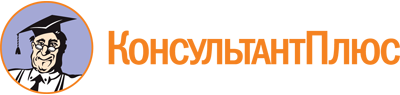 Постановление Правительства РФ от 10.09.2013 N 797
"О федеральной информационной системе "Федеральный реестр апостилей, проставленных на документах об образовании и (или) о квалификации"
(вместе с "Правилами формирования и ведения федеральной информационной системы")Документ предоставлен КонсультантПлюс

www.consultant.ru

Дата сохранения: 12.10.2022
 